Sending AT command in Legato applicationUsing system() APIImport the following application inside Developer StudioPlease note that we need to disable the sandbox option in ATcmd_Test.adef in order to access AT command port in Legato application 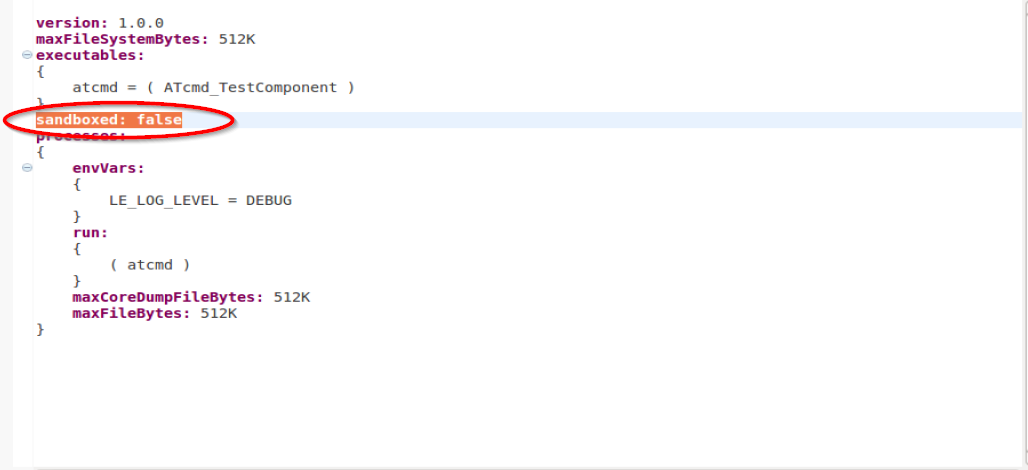 In ATcmd_Test.c, configure the WP8 phone number in #define Phone_Number "97576275"In WP8 console, enter “cm sms monitor &” to monitor the received SMS Once the application is run, it will send SMS to itself.You should see the following in the WP8 console: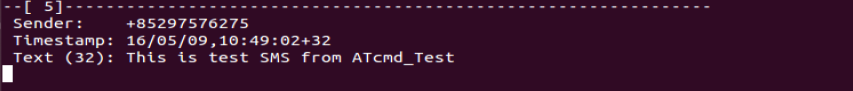 Using open() APIImport the following application inside Developer StudioPlease note that we need to disable the sandbox option in ATcmd_Test2.adef in order to access AT command port in Legato application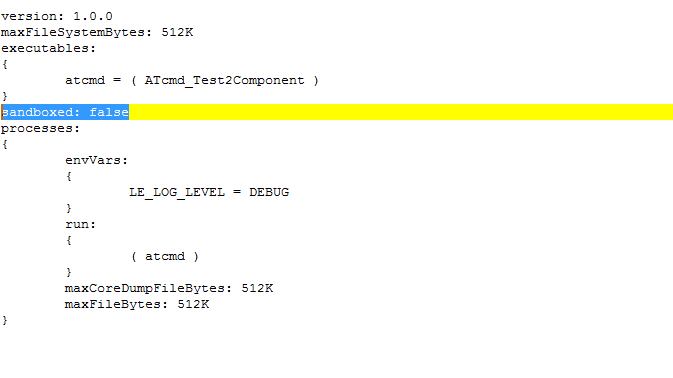 In ATcmd_Test2.c, configure the WP8 phone number in #define Phone_Number "97576275"In WP8 console, enter “cm sms monitor &” to monitor the received SMS Once the application is run, it will send SMS to itself.You should see the following in the WP8 console: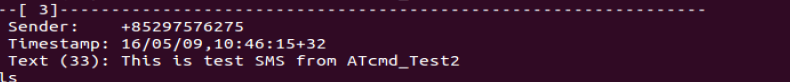 